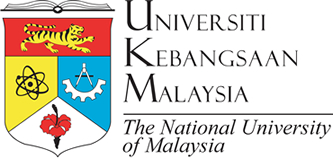                                                [Institution/Company Logo]LETTER OF INTENT FOR COOPERATIONBETWEENUNIVERSITI KEBANGSAAN MALAYSIAAND[INSTITUTION/COMPANY NAME]In order to promote mutual interests and cooperation between the parties, Universiti Kebangsaan Malaysia (UKM) through the Department of [PTJ] and [Institution/Company], agree to exercise their best efforts to develop the following forms of cooperation:Internship opportunities for UKM students at [Institution/Company];Joint research collaboration in precision machining and publications; Lectures by experts form faculty members and/or staff of [Institution/Company]; Participation in academic meetings and collaborative project for enhancing educational program development; andOther related activities.Both parties shall appoint a coordinator from each party for the development and management of joint activities. Both parties understand that all financial arrangements will have to be negotiated and will depend on the availability of funds.Details for the implementation of specific projects will be mutually developed.In the event where both parties wish to formalise the abovementioned academic and research collaboration, the parties may enter into a Memorandum of Understanding or a Memorandum of Agreement (MoA) of which the MoA shall have a binding effect on both parties.The undersigned being duly authorised thereto, have signed this Letter of Intent, 
on this ………… day of ……………………………., 2016.ForUNIVERSITI KEBANGSAAN MALAYSIAFor 
[INSTITUTION/COMPANY]…………..………………………………….…………………[NAME][Dean/Director][PTJ]Universiti Kebangsaan Malaysia…………..………………………….……………………[NAME][Position][Institution/Company] 